ПРОЄКТ                                                                                                                              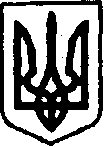 УКРАЇНАКЕГИЧІВСЬКА СЕЛИЩНА РАДАXХХІІІ СЕСІЯ VІІІ СКЛИКАННЯРІШЕННЯ30 червня 2022 року                       смт Кегичівка                                    № 6528Про затвердження технічної документації із землеустрою щодо інвентаризації земель та надання     в оренду земельної ділянки  	Керуючись статтями 4, 10 25-26, 33, 42, 46, 59 Закону України                «Про місцеве самоврядування в Україні», статями 12, 37-1, 122, 186, пунктом 27 Перехідних положень Земельного кодексу України, статтями 6, 16 Закону України «Про оренду землі», розглянуто клопотання ПП «АГРОПРОГРЕС» (вхідний № 3009/04-16 від 21 червня 2022 року) про затвердження технічної документації із землеустрою щодо інвентаризації земель та надання в оренду земельної ділянки загальною площею 0,6804 га, Кегичівська селищна радаВИРІШИЛА:Затвердити технічну документацію із землеустрою щодо інвентаризації земель сільськогосподарського призначення - під польовою дорогою, запроектованою для доступу до земельних ділянок у масиві земель сільськогосподарського призначення КСП «ПРОГРЕС», розташованої              за межами населеного пункту на території Кегичівської селищної ради Красноградського району Харківської області, площею 0,6804 га, із цільовим призначенням - для ведення товарного сільськогосподарського виробництва (КВЦПЗ-01.01).Надати в оренду ПП «АГРОПРОГРЕС» земельну ділянку площею  0,6804 га, яка розташована за межами населених пунктів на території Кегичівської селищної ради Красноградського району Харківської області,    для ведення товарного сільськогосподарського виробництва (КВЦПЗ – 01.01) на 1 (один) рік.  Встановити річний розмір орендної плати за користування земельною ділянкою на правах оренди в розмірі 8 % (вісім відсотків) від нормативної грошової оцінки земельної ділянки, що визначається від середньої нормативної грошової оцінки одиниці площі ріллі по області.Уповноважити селищного голову Антона ДОЦЕНКА укласти відповідний договір оренди землі із ПП «АГРОПРОГРЕС», затвердити такий договір в редакції визначеній Кегичівським селищним головою, а також подати заяву для державної реєстрації договору оренди земельної ділянки                    до Красноградської районної військової адміністрації.ПП «АГРОПРОГРЕС» земельну ділянку використовувати за цільовим призначенням із дотриманням вимог статей 96, 103, пункту 27 Перехідних положень Земельного кодексу України, встановлених обмежень та інших нормативно-правових актів. Відділу земельних відносин та економічного розвитку Кегичівської селищної ради, забезпечити тимчасове зберігання технічної документації          із землеустрою щодо інвентаризації земель, складеної у паперовій                     та електронній формах у період воєнного стану, з наступною передачею          до Державного фонду документації із землеустрою та оцінки земель.Контроль за виконання даного рішення покласти на постійну комісію     з питань земельних відносин, охорони навколишнього природного середовища та будівництва Кегичівської селищної ради (голова комісії Віталій ПИВОВАР).Кегичівський селищний голова          оригінал підписано	Антон ДОЦЕНКО